Vendor Registration FormHOSTED BY – Dennis J. Hess, Berks County Coroner                                                                                   DATES - September 21-25, 2015LOCATION – Crown Plaza Reading, 1741 Paper Mill Rd., Wyomissing, Pa. 19610Organization Name – Representative Name & Title - Address - Email - Phone Number - 						Cell Number - VENDOR TABLE FEE PER TABLE				$800.00(Includes meals and hospitality room)MEAL PLAN PER EXTRA PERSON	   			$100.00CORPORATE SPONSORSHIPS ARE AVAILABLEHospitality Room      $300.00    Tuesday______ Wednesday _______          Thursday _______Breakfast                    $500.00                                 Wednesday _______           Thursday _______Lunch                          $500.00	                           Wednesday _______          Thursday _______Dinner                     $1,000.00                                  Wednesday_______           Thursday _______All sponsorships are on a first paid basis.  Make checks payable to PA State Coroners Association and mail to.  Berks County Coroner’s Office, 1047 MacArthur Rd., Suite 200, Reading, Pa. 19605.   Also, available you may supply a gift for the Casino Night in which the winners will be able to bid/purchase those gifts with the winnings (fake money).   NOTE:  The fake money will be given to all vendors and the attendees must visit the vendor tables and have conversation with you and based on how much time they spend with you, you can hand out the fake money!   This will ensure that you get the maximum appearance from the attendees.If there are any additional charges, EXAMPLE: Internet, electric, etc. will be paid directly to the hotel, arrangement should be made with them directly.  Please return this form with your payment – Total Due___________ by 8-20-15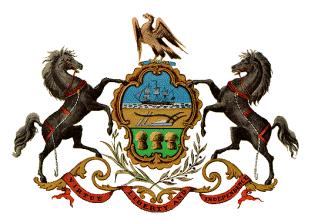 Pennsylvania State Coroners Association